Dinámica de la TierraSi volviéramos en el tiempo 4500 millones de años, ¿Qué acontecimiento veríamos? La formación de la Tierra La separación de Pangea La aparición de los dinosaurios La aparición de los océanos Hace unos 300 millones de años todos los continentes estaban unidos formando un único continente ¿cómo se le llama hoy a ese continente? Godwanna Laurasia Pangea Wegener A partir de la información que muestra la imagen, ¿Cuál de las siguientes afirmaciones es correcta? 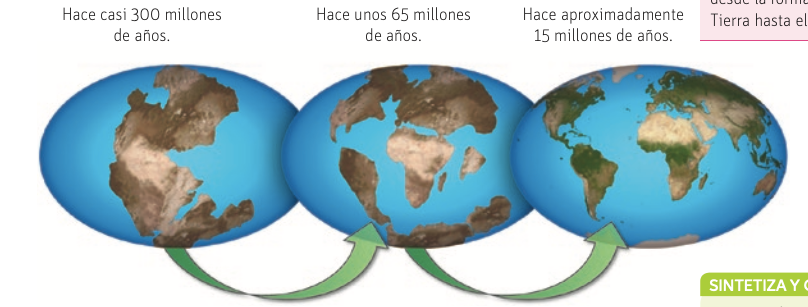 Hace 300 millones de años los continentes eran muy parecidos a los actuales. Hace 60 millones de años los continentes seguían unidos entre sí. Hace 10 millones de años ya existía la Antártica como continente. El continente africano no existía hace 65 millones de años. ¿Cuáles son las principales ideas de la teoría de la deriva continental? Los actuales continentes estaban unidos y se han movido a través del tiempo. El calor interno de la Tierra provoca la erupción de los volcanes. El choque de placas tectónicas produce los terremotos. La Tierra se formó́ después del Sol. ¿Qué nombre recibe el científico que propuso la teoría de la deriva continental? David Hackenherg Alfred Wegener George Lemaitre Albert Einstein ¿Qué fenómeno del interior de la Tierra produce el movimiento de los continentes? El movimiento de materia por efecto de la energía térmica El giro del núcleo interno El campo magnético producido por el núcleo externo La gran cantidad de hierro en el núcleo ¿Cuál de las siguientes ideas es correcta acerca de la deriva continental y la tectónica de placas? La deriva continental se explica debido a la tectónica de placas. La tectónica de placas se produce por culpa de la deriva continental. Al moverse los continentes provocan que la Tierra se caliente, lo que produce la tectónica de placas. La tectónica de placas y la deriva continental son dos nombres para lo mismo. ¿Cuál de las capas de la Tierra es la más superficial? Núcleo Corteza Manto interior Manto exterior Observa la imagen del modelo dinámico de la Tierra, ¿cuál es una característica del núcleo interno? 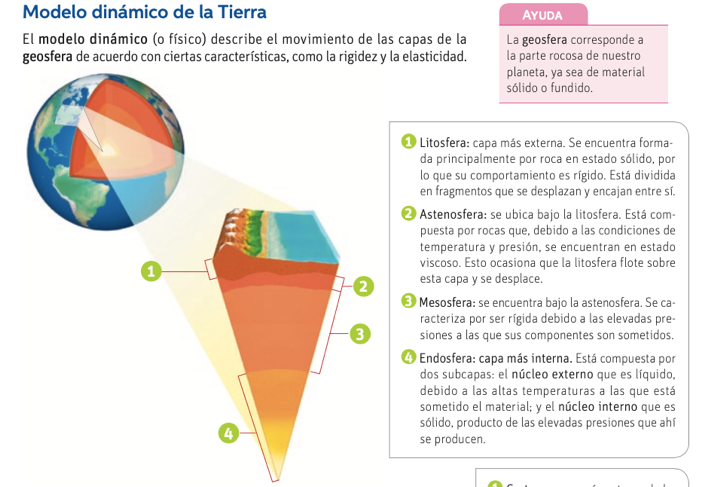 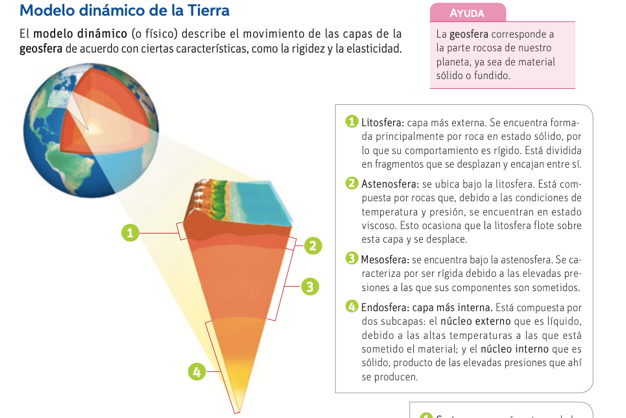 Es sólido debido a la presión. Es líquido debido a la presión. Es líquido debido a la temperatura. Es sólido debido a la temperatura. ¿Qué mantiene caliente el interior de la Tierra? La radiación del Sol. La energía interna de la Tierra. La existencia de hierro en el núcleo. La existencia de capas de diferente densidad. ¿Cuáles de los siguientes fenómenos no se produce debido a la tectónica de placas? Terremotos Estaciones del año Erupciones volcánicas Movimiento de continentes En nuestro país existen dos placas tectónicas que están chocando ¿Cuáles son sus nombres? Sudamericana y del Pacifico Nazca y del Pacifico Nazca y Sudamericana Nazca y Americana El dibujo muestra lugares donde se han encontrado fósiles de animales y plantas 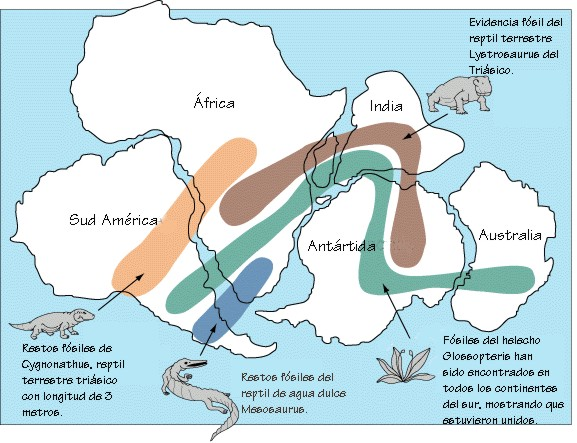 ¿Cuál de las siguientes teorías es apoyada por esta evidencia? Deriva continental Tectónica de placas De la Relatividad Gravitación universal La imagen es de una noticia de junio de 2020. ¿Cuál de las siguientes ideas podría ser apoyada a partir de esta información? 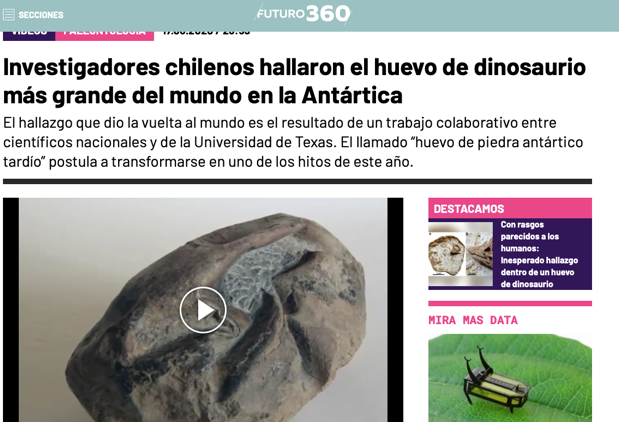 Existieron dinosaurios en la Antártica Las ballenas que viven en la Antártica antes eran dinosaurios Algunos dinosaurios nacían de huevos y otros no. Antes la Antártica era un desierto. 